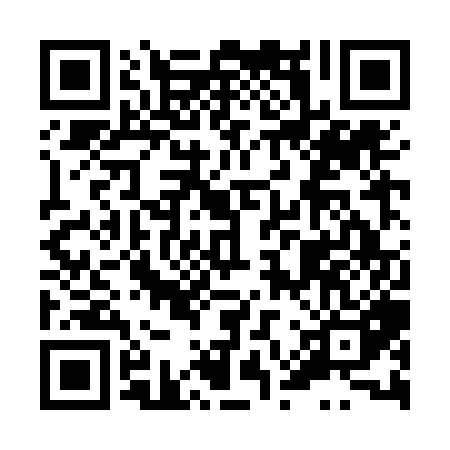 Prayer times for Jagannathpur, BangladeshMon 1 Apr 2024 - Tue 30 Apr 2024High Latitude Method: NonePrayer Calculation Method: University of Islamic SciencesAsar Calculation Method: ShafiPrayer times provided by https://www.salahtimes.comDateDayFajrSunriseDhuhrAsrMaghribIsha1Mon4:405:5812:103:396:237:412Tue4:395:5612:103:396:247:413Wed4:385:5512:103:396:247:424Thu4:375:5412:093:396:247:425Fri4:365:5312:093:386:257:436Sat4:345:5212:093:386:257:447Sun4:335:5112:083:386:267:448Mon4:325:5012:083:386:267:459Tue4:315:4912:083:386:277:4510Wed4:305:4812:083:376:277:4611Thu4:295:4712:073:376:287:4712Fri4:275:4612:073:376:287:4713Sat4:265:4512:073:376:297:4814Sun4:255:4412:073:376:297:4815Mon4:245:4312:063:366:307:4916Tue4:235:4212:063:366:307:5017Wed4:225:4212:063:366:317:5018Thu4:215:4112:063:366:317:5119Fri4:205:4012:053:356:327:5220Sat4:195:3912:053:356:327:5221Sun4:175:3812:053:356:337:5322Mon4:165:3712:053:356:337:5423Tue4:155:3612:053:356:347:5424Wed4:145:3512:043:346:347:5525Thu4:135:3412:043:346:357:5626Fri4:125:3412:043:346:357:5627Sat4:115:3312:043:346:367:5728Sun4:105:3212:043:336:367:5829Mon4:095:3112:043:336:377:5930Tue4:085:3012:043:336:377:59